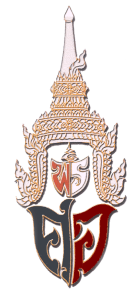 สรุปการดำเนินงานโครงการ / กิจกรรมและงบประมาณ	โรงเรียนศรีอยุธยา ในพระอุปถัมภ์ฯ	วัน / เดือน / ปี.............................เรื่อง   รายงานการประเมินโครงการ / งาน / กิจกรรม ประจำปีงบประมาณ.................................................         กลุ่ม / งาน ........................................................................................................................................เรียน   ผู้อำนวยการโรงเรียนศรีอยุธยา ในพระอุปถัมภ์ฯ 	ด้วยกลุ่ม / งาน...............................................................................ขออนุญาตรายงานการดำเนินการโครงการ........................................................................................................................................................กิจกรรมที่ ....................................................................................................................................................ตามกลยุทธ์ที่................................................................................................................................................โครงการ /กิจกรรมที่ชื่อโครงการ / กิจกรรมการดำเนินงานการดำเนินงานงบประมาณงบประมาณจำนวนเงินคงเหลือหมายเหตุโครงการ /กิจกรรมที่ชื่อโครงการ / กิจกรรมดำเนินการไม่ดำเนินการประเภทที่ได้รับจำนวนเงินที่ใช้จำนวนเงินคงเหลือหมายเหตุ